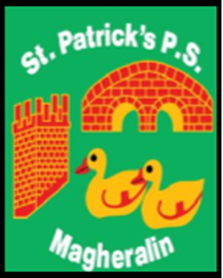 24th May 2022Dear ParentEach Wednesday from tomorrow (25th May), until the end of term, we intend to Trial a ‘Lego Club’ for Primary 1 and 2 children from 2 – 3pm in our afterschool.Should you wish your child to attend, please book them in and make your payment using the Eduspot App in the normal way to access our after school.Thank youSchool Office